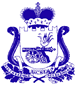 СОВЕТ ДЕПУТАТОВПЕЧЕРСКОГО СЕЛЬСКОГО ПОСЕЛЕНИЯСМОЛЕНСКОГО РАЙОНА СМОЛЕНСКОЙ ОБЛАСТИРЕШЕНИЕот  «24»  марта  2020 года                                                                                                № 18Об    информационном     сообщении о приеме предложений по кандидатурам членов избирательной комиссии с правом решающего голоса в состав избирательной комиссии муниципального образования Печерского    сельского     поселения Смоленского района Смоленской области       На основании Федерального закона от 12.06.2002г. № 67-ФЗ «Об основных гарантиях избирательных прав и права на участие в референдуме граждан Российской Федерации», Областного закона от 24.04.2003 г. № 12-з «Об избирательных комиссиях, комиссиях референдума в Смоленской области», руководствуясь  Уставом муниципального образования Печерского сельского поселения Смоленского района Смоленской области, Совет депутатов Печерского сельского поселения Смоленского района Смоленской областиРЕШИЛ:Утвердить текст информационного сообщения о приеме предложений по кандидатурам членов избирательной комиссии с правом решающего голоса в состав избирательной комиссии муниципального образования Печерского сельского поселения Смоленского района Смоленской области согласно приложению к настоящему решению.Информационное сообщение о приеме предложений по кандидатурам членов избирательной комиссии муниципального образования Печерского сельского поселения Смоленского района Смоленской области и правом решающего голоса опубликовать в газете «Сельская правда» и разместить на официальном сайте Администрации муниципального образования Печерского сельского поселения Смоленского района Смоленской области в информационно-коммуникационной сети «Интернет».Настоящее решение вступает в силу со дня официального опубликования в газете «Сельская правда».Глава муниципального образованияПечерского сельского поселенияСмоленского района Смоленской области                                                 Ю.Н. ЯнченкоИНФОРМАЦИОННОЕ СООБЩЕНИЕо приеме предложений по кандидатурам членов избирательной комиссии муниципального образования Печерского сельского поселения Смоленского района Смоленской области с правом решающего голосаРуководствуясь пунктом 7 статьи 24 Федерального закона «Об основных гарантиях избирательных прав и права на участие в референдуме граждан Российской Федерации» Совет депутатов Печерского сельского поселения Смоленского района Смоленской области объявляет прием предложений по кандидатурам для назначения членов избирательной комиссии муниципального образования Печерского сельского поселения Смоленского района Смоленской области с правом решающего голоса.Прием документов осуществляется  в течение 33 дней со дня опубликования настоящего сообщения по адресу: Смоленская область, Смоленский район, с. Печерск, ул. Минская, д.7.Тел.(4812) 42-29-40 Режим работы: понедельник - пятница  с 8.30 до 16.30 перерыв с 13 до 14 .При внесении предложений по кандидатурам для назначения членов избирательной комиссии муниципального образования необходимо представить следующий перечень документов, необходимых при внесении предложений по кандидатурам в состав избирательной комиссии:Для политических партий, их региональных отделений, иных структурных подразделений1. Решение полномочного (руководящего или иного) органа политической партии либо регионального отделения, иного структурного подразделения политической партии о внесении предложения о кандидатурах в состав избирательной комиссии, оформленное в соответствии с требованиями устава политической партии.2. Если предложение о кандидатурах вносит региональное отделение, иное структурное подразделение политической партии, а в уставе политической партии не предусмотрена возможность такого внесения, - решение органа политической партии, уполномоченного делегировать региональному отделению, иному структурному подразделению политической партии полномочия по внесению предложений о кандидатурах в состав избирательной комиссии о делегировании указанных полномочий, оформленное в соответствии с требованиями устава.Для иных общественных объединений1. Нотариально удостоверенная или заверенная уполномоченным на то органом общественного объединения копия действующего устава общественного объединения.2. Решение полномочного (руководящего или иного) органа общественного объединения о внесении предложения о кандидатурах в состав избирательной комиссии, оформленное в соответствии с требованиями устава, либо решение по этому же вопросу полномочного (руководящего или иного) органа регионального отделения, иного структурного подразделения общественного объединения, наделенного в соответствии с уставом общественного объединения правом принимать такое решение от имени общественного объединения.3. Если предложение о кандидатурах вносит региональное отделение, иное структурное подразделение общественного объединения, а в уставе общественного объединения указанный в пункте 2 вопрос не урегулирован, - решение органа общественного объединения, уполномоченного в соответствии с уставом общественного объединения делегировать полномочия по внесению предложений о кандидатурах в состав избирательной комиссии, о делегировании таких полномочий и решение органа, которому делегированы эти полномочия, о внесении предложений в состав избирательной комиссии.Для иных субъектов права внесения кандидатур в состав избирательной комиссииРешение избирательной комиссии предыдущего (действующего) состава, собрания избирателей по месту жительства, работы, службы, учебы.Кроме того, субъектами права внесения кандидатур должны быть представлены:1. Две фотографии лица, предлагаемого в состав избирательной комиссии, размером 3*4 см.2. Письменное согласие гражданина РФ на его назначение в состав избирательной комиссии.3. Копия паспорта или документа, заменяющего паспорт гражданина РФ, содержащего сведения о гражданстве и месте жительства лица, кандидатура которого предложена в состав избирательной комиссии.4. Копия документа лица, кандидатура которого предложена в состав избирательной комиссии (трудовой книжки либо справки с основного места работы), подтверждающего сведения об основном месте работы или службы, о занимаемой должности, а при отсутствии основного места работы или службы – копия документа, подтверждающего сведения о роде занятий, то есть о деятельности, приносящей ему доход, или о статусе неработающего лица (пенсионер, безработный, учащийся (с указанием наименования учебного заведения), домохозяйка, временно неработающий).Совет депутатов Печерского сельского поселения Смоленского района Смоленской области 